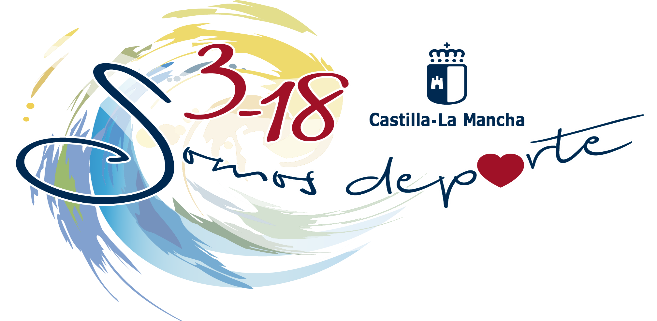 	INICIACIÓN DEPORTIVA  EN  EDAD  ESCOLAR DE CASTILLA-LA MANCHA EN CENTROS ESCOLARES “SOMOS DEPORTE 3-18“CURSO 2017/2018Una vez recibidas todas las solicitudes de los centros que quieran participar en la Iniciación Deportiva “El Pique”  las remitiremos a la Dirección Provincial de Toledo, para darlas registro. Para cualquier aclaración, les pedimos  que se pongan en contacto con el  Colegio “Cristobal Colón” Tlf: 925 803808 – 660293700 Correo: presidencia@colegiocristobalcolon.es La fecha máxima para la inscripción será hasta el jueves 1 de febrero  de 2018. CENTRO EDUCATIVO: Persona de Contacto:Localidad: NOMBREAPELLIDOSF. NACIMIENTODNI o * NIE